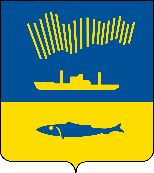 АДМИНИСТРАЦИЯ ГОРОДА МУРМАНСКАП О С Т А Н О В Л Е Н И Е   .  .                                                                                                            №     В соответствии с Федеральными законами от 06.10.2003 № 131-ФЗ 
«Об общих принципах организации местного самоуправления в Российской Федерации», от 28.06.2014 № 172-ФЗ «О стратегическом планировании 
в Российской Федерации», Законом Мурманской области от 19.12.2014 
№ 1817-01-ЗМО «О стратегическом планировании в Мурманской области», Уставом муниципального образования городской округ город-герой Мурманск, решением Совета депутатов города Мурманска от 27.03.2015 
№ 10-135 «Об утверждении Положения о стратегическом планировании 
в городе Мурманске» п о с т а н о в л я ю: 1. Внести в приложение к постановлению администрации города Мурманска от 10.06.2015 № 1524 «Об утверждении Порядка разработки прогноза социально-экономического развития муниципального образования город Мурманск на среднесрочный и долгосрочный периоды» (в ред. постановления от 25.07.2016 № 2278, от 10.11.2016 № 3424, от 04.09.2017 
№ 2887, от 02.10.2018 № 3381, от 21.05.2020 № 1192, от 14.02.2022 № 336, 
от 21.06.2022 № 1649, от 08.06.2023 № 2106) следующие изменения:1.1. По тексту Порядка разработки прогноза социально-экономического развития муниципального образования город Мурманск на среднесрочный и долгосрочный периоды (далее – Порядок) и приложения № 1 к Порядку слова «исполнительные органы государственной власти Мурманской области» заменить словами «исполнительные органы Мурманской области» в соответствующих падежах.1.2. Пункт 1.8. раздела 1 Порядка дополнить словами:«- информация территориального органа Федеральной службы государственной статистики по Мурманской области».1.3. Абзац 1 пункта 3.2. раздела 3 Порядка изложить в следующей редакции: «3.2. Проект прогноза социально-экономического развития на среднесрочный период разрабатывается ежегодно на период от трех до шести лет с учетом установленной периодичности бюджетного планирования на основе стратегии социально-экономического развития муниципального образования город Мурманск, документов среднесрочного прогнозирования на уровне Мурманской области и Российской Федерации в целом, иных документов планирования, разрабатываемых на муниципальном либо региональном уровне (стратегических планов, мастер-планов, дорожных карт).».1.4. В приложение № 1 к Порядку в пункте 5 слова «ежегодно до 
15 сентября» заменить словами «ежегодно до 10 октября».2. Отделу информационно-технического обеспечения и защиты информации администрации города Мурманска (Кузьмин А.Н.) разместить настоящее постановление на официальном сайте администрации города Мурманска в сети Интернет.3. Редакции газеты «Вечерний Мурманск» (Гимодеева О.С.) опубликовать настоящее постановление.4. Настоящее постановление вступает в силу со дня официального опубликования.5. Контроль за выполнением настоящего постановления оставляю 
за собой.Глава администрациигорода Мурманска                                                                         Ю.В. Сердечкин